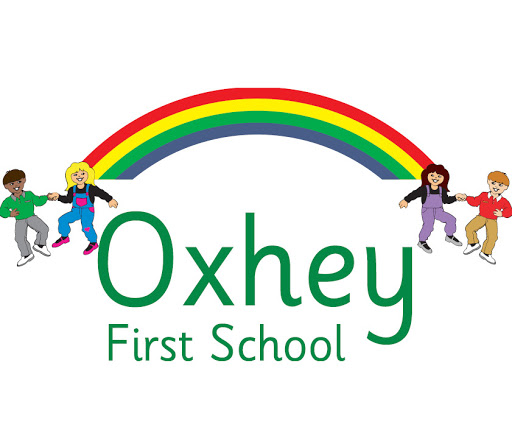 Graduated Response for Cognition & LearningChildren working belowWhat all pupils should be getting:Quality first teaching:Know each child’s needs and address through lesson planningModel and develop language used – sentence stems High expectations for learning behaviour & ambition for all Clear Learning Intention and success criteria Use of working walls Additional adult input (We do) Reasonable adjustments/Scaffolding Live markingMarking conferencesCreate a positive learning environment and atmosphereAccess to support resources including visual success criteria for non readers What all pupils should be getting:Quality first teaching:Know each child’s needs and address through lesson planningModel and develop language used – sentence stems High expectations for learning behaviour & ambition for all Clear Learning Intention and success criteria Use of working walls Additional adult input (We do) Reasonable adjustments/Scaffolding Live markingMarking conferencesCreate a positive learning environment and atmosphereAccess to support resources including visual success criteria for non readers What all pupils should be getting:Quality first teaching:Know each child’s needs and address through lesson planningModel and develop language used – sentence stems High expectations for learning behaviour & ambition for all Clear Learning Intention and success criteria Use of working walls Additional adult input (We do) Reasonable adjustments/Scaffolding Live markingMarking conferencesCreate a positive learning environment and atmosphereAccess to support resources including visual success criteria for non readers What all pupils should be getting:Quality first teaching:Know each child’s needs and address through lesson planningModel and develop language used – sentence stems High expectations for learning behaviour & ambition for all Clear Learning Intention and success criteria Use of working walls Additional adult input (We do) Reasonable adjustments/Scaffolding Live markingMarking conferencesCreate a positive learning environment and atmosphereAccess to support resources including visual success criteria for non readers What all pupils should be getting:Quality first teaching:Know each child’s needs and address through lesson planningModel and develop language used – sentence stems High expectations for learning behaviour & ambition for all Clear Learning Intention and success criteria Use of working walls Additional adult input (We do) Reasonable adjustments/Scaffolding Live markingMarking conferencesCreate a positive learning environment and atmosphereAccess to support resources including visual success criteria for non readers 1 point behind SCAFFOLDING & CATCH UP 2 points behind INTERVENTION & STRATEGY PLAN 3 points behindSEN SUPPORT   4+ points behind  SEN SUPPORT & EHC Core offerPre teach for Maths/English Additional Adult input – we do Additional language support/unpicking Individualised scaffolding resources GAPS grids support for LW & Keep up interventions Use of data to analyse misconception and specific misconceptions to aid accelerated progress (GPV/Spelling/Timestables/Phonics screener/PhAB, YARC etc) Focus on narrative for writing genres to evidence progress Staff approach Core subject leads during drop in to discuss and support progress Pre teach for Maths/English Handwriting/Reading/Maths Interventions planned and carried out – parents informed  Use toolkits to filter and plan strategies to support planning Use WR tests to support assessment and planning process for Maths Additional adult input – we do Sounds Write catch up interventions Additional Reading activities (Lowest 20% Core offer) Focus on narrative for writing genres to evidence progress SENCo made aware in order to monitor intervention progress and support writing of targeted strategy plan Child added to the SEN register as SEN supportPLP targets set and parents invited into the processStart Assess Plan Do Review process- reduce timings to support evidence gathering Review evidence through SEND PPM and SEND Case Studies to ensure provision matches needRefer to outside agencies for support:Speech and Language Service and Speakwrite.PDSSRose McCartney Refer to CFLP SEND Hub to discuss provision and evidence gathering Capture parent views Review APDR process and evidence gathering through SEND PPM & Case studies Refer to SEND HUB to seek further outside agency supportRefer to Educational Psychologist Outside agency reports scrutinised and recommendations put into practise and trialled. Capture Parent views Evidence gathered of recommendations in practise.ResponsibilityClass teacher Curriculum Leader Class teacher & Curriculum LeaderSENDCO informed Class teacher SENDCo Class teacher SENDCoCommunicationTelephone callLog on Communication log on SIMS Intervention/LAP notification letter – attach to SIMS Meeting with parents SEN Support on SIMS External agency referral & reports – uploaded to SIMS Recommendations noted on paperwork/ put into practise.Reading Reading Reading Reading Reading Year groups1 point behind (at any assessment point)2 points behind (at any assessment point)Monitoring List3 points behind (at any assessment point)4+ points behind (at any assessment point)YRY1Y2Y3Y4Y5Y6Writing Writing Writing Writing Writing Year groups1 point behind (at any assessment point)2 points behind (at any assessment point)Monitoring List3 points behind (at any assessment point)4+ points behind (at any assessment point)YRY1Y2Y3Y4Y5Y6 MathsMathsMathsMathsMathsYear groups1 point behind (at any assessment point)2 points behind (at any assessment point)Monitoring List3 points behind (at any assessment point)4+ points behind (at any assessment point)YRY1Y2Y3Y4Y5Y6